揭阳华侨中学简介一、学校概况揭阳华侨中学所在的揭阳市是广东省地级市，位于广东省东南部，地处粤港澳大湾区与海西经济区的地理轴线中心，毗邻汕头、潮州，是历史文化名城。揭阳市气候宜人，年平均气温21.4℃，是粤东地区历史最长、面积最大、人口最多的地级市。揭阳市区位优越，交通发达，是粤东、闽西南和赣南的交通枢纽。（一）优越的地理位置揭阳潮汕国际机场在揭阳境内，距离学校约20公里；潮汕高铁站距离学校约27公里，机场高铁站距离学校约20公里，揭阳高铁站距离学校约12公里；粤东城际铁路渔湖站距离学校约5公里。揭阳南站（普通火车站）距离学校6公里。潮汕环线高速公路已于2020年年底全线通车；揭阳至广州、深圳、惠州、厦门、福州及江西、湖北、湖南等方向，均有高速公路直达。学校地处揭阳市区黄金地带，生活条件便利，距离揭阳万达广场0.5公里、市区最大超市卜蜂莲花超市1.5公里、市人民医院（三甲医院）2公里、市政府3公里。（二）优美的校园环境揭阳华侨中学创办于1957年，各级领导关心学校发展，全国政协原副主席何香凝曾为学校题写校名，现校名为全国人大常委会原副委员长廖承志所题，现任中共中央政治局常委、全国政协主席、时任广东省委书记汪洋同志2008年1月7日莅临我校视察，对我校提出殷切期望。学校获得全国精神文明建设工作先进单位、广东省国家级示范性高中、广东省普通高中教学水平优秀学校、广东省依法治校示范校、广东省德育示范学校等省级以上荣誉，其中国家级荣誉6项、省级荣誉10多项、市级以上荣誉30多项。学校占地面积18万平方米（约270亩)，建筑面积12万平方米，是揭阳市占地面积最大的高中。学校素有“园林式校园”美誉，一年四季风景如画，足不出校便可享受“春天桃花似火，夏日荷花映月，秋天瓜果飘香，冬天翠竹傲骨”的繁华美景。2020年3月至今，学校投入资金近2000万元，全面改善环境，更新设备，提高育人环境。
    学校拥有粤东地区最大的体育馆——念慈体育馆，可以容纳12000人，能够举办各类大型活动；同时拥有标准游泳池、塑胶田径运动场、网球场、排球场、羽毛球场、室内外篮球场等。（三）优厚的奖教措施学校重视教师的专业化发展，着力打造各学科名师和青年骨干教师，为青年教师成长搭建多种平台：教师发展学校、新教师岗前培训、专业发展指导、教学论坛、班主任专业能力大赛及教育管理论坛等。学校重视教职工课余生活，每年举行读书节、运动会、中秋联谊会、教师聚餐等活动，提高教师凝聚力。学校同事关系和谐，各教研组开展集体备课、帮传带活动，促进彼此共进，科组团队意识浓厚。2019年用于奖励教师的奖金560多万元；2020年650多万元，一等奖均超过4万元；2021年奖金总额超过1000万元，增设“十佳教师”特别奖，奖金5万元。学校具有“高进优出、低进高出”的培养优势，教学质量不断提高，高考成绩连创新高。学校连续多年被授予“揭阳市高考成绩优异单位”称号，得到学生家长和社会各界人士的高度赞誉。学校将不断改善办学条件，全面提高“立德树人”水平，力争把学校办成富有朝气和活力、人文氛围浓厚、管理规范高效、教育教学质量好、学校文化辐射力强、社会信誉度高的创新型特色高中。二、补充说明1.2022年新招聘教师，一经录用，给予安家补贴。（1）博士研究生20万元（加政府补贴20万元，共40万元）；（2）本科毕业于原一批院校的硕士研究生12万元（加政府补贴10万元，共22万元）；本科毕业于普通院校的硕士研究生，三年学制8万元（加政府补贴10万元，共18万元），二年学制6万元（加政府补贴10万元，共16万元）；
    （3）双一流大学本科毕业生12万元（加政府补贴5万元，共17万元）；原一批院校本科毕业生5万元。政府补贴以政府文件为准。2.学校有餐厅，并有就餐补贴，早餐、午餐和晚餐学校补贴餐费的三分之二。3.新教师入职后均可申请教师住房。4.班主任工作补贴目前每月1500元，随着学校发展，班主任工作补贴会不断提高。学校绩效考核不论工作年限，不看资历，多劳多得，优劳优酬。学校地址：广东省揭阳市榕城区临江南路（揭阳大道中段梅东大桥东侧1000米）联系电话：0663—8696666  8696999  学校网址：http://www.jyqz.net  学校微信公众号：jyqzwxh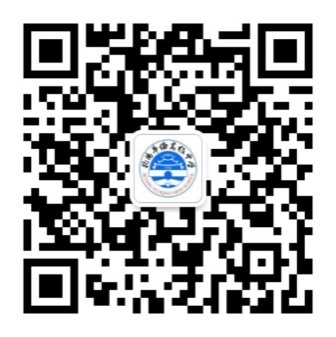 